Учитель-логопедАпрельвторая неделяТема: «Весна»Задание 1. Игра «Какое время года?»Назови (покажи), где «Осень», «Лето», "Зима», «Весна».Рассмотри картинки. Назови (покажи) самое холодное время года. (Зима.) В какое время набухают почки па деревьях, появляются
листочки, травка? (Весна.) Какое время года самое жаркое? (Лето.) Когда желтеют и опадают листья? (Осень.)Задание 2.Родителям рекомендуется:спросить ребенка, какое сейчас время года, какие изменения произошли в природе, в жизни насекомых, животных.Задание 3. Пальчиковая гимнастикаК нам весна шагаетработаем ладонями – поднимаем и опускаем вверх-вниз попеременно левую и правую – «шагаем»Быстрыми шагами,И сугробыставим ладони «домиком», совмещая пальцы левой и правой рукитают под её ногамипальцы обеих рук оставляем вместе, локти разводим в стороны – показываем как тают сугробы, уменьшаясь в размерахЧёрные проталиныраздвигаем локти ещё шире, пальцы всё дальше и дальше друг от друга – «тает снег»На полях видны.Видно очень тёплые ноги у весны.Ладонями держимся за щёчки –показываем какая тёплая веснаЗадание 4. Составление рассказа картинкам.Наступила весна. Солнце светит ярче, греет теплее. День стал длиннее, а ночь короче. Растаяли сосульки. Растаял снег, бегут ручьи. Проснулись дикие животные (ежик, медведь), бабочки, жучки и паучки. Люди надели весеннюю одежду и обувь.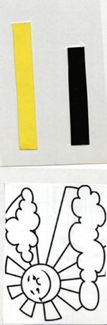 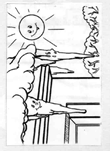 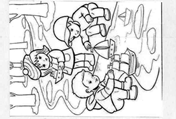 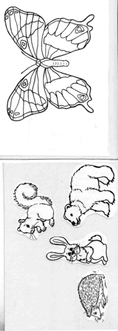 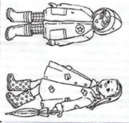 